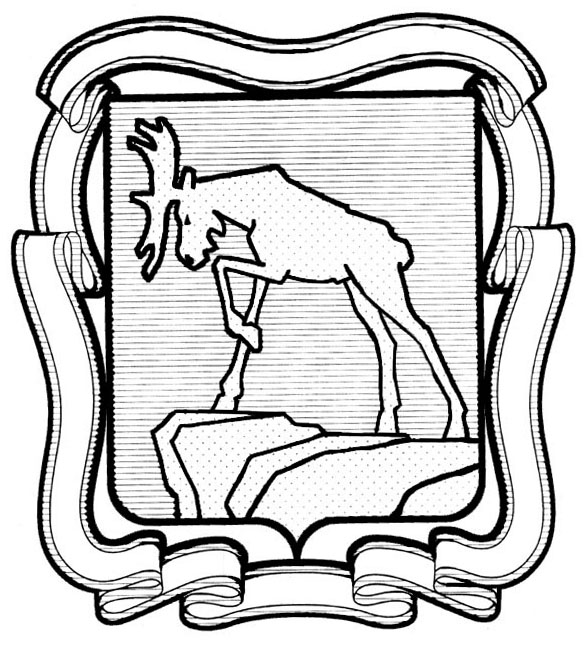 СОБРАНИЕ ДЕПУТАТОВ МИАССКОГО ГОРОДСКОГО ОКРУГА                                                         ЧЕЛЯБИНСКАЯ ОБЛАСТЬ     СОРОК ВТОРАЯ СЕССИЯ СОБРАНИЯ  ДЕПУТАТОВ МИАССКОГО ГОРОДСКОГО ОКРУГА ПЯТОГО СОЗЫВАРЕШЕНИЕ №30от  28.09.2018 г.Рассмотрев предложение депутата  Собрания депутатов Миасского городского округа по избирательному округу №17 В.Б. Фролова  о применении к депутату Собрания депутатов Миасского городского округа Мамлееву Ф.В. мер ответственности,  заявление Губернатора Челябинской области от 05.09.2018г. № 01/4889 о досрочном прекращении полномочий депутата Собрания депутатов Миасского городского округа Мамлееву Ф.В., Представление прокурора  г. Миасса об устранении нарушений законодательства о противодействии коррупции (исх. от 20.07.2018г. № 80-2018),  Дополнение к Представлению об устранении нарушений законодательства о противодействии коррупции (исх. от 25.07.2018г. № 480ж-2018), материалы проверки, учитывая рекомендации постоянной комиссии по вопросам законности, правопорядка и местного самоуправления, комиссии по вопросам Регламента, депутатской этики и связи с общественностью,  в соответствии с Федеральным законом от 25.12.2008г.  № 273-ФЗ «О противодействии коррупции», законом Челябинской области от 29.01.2009 № 353-ЗО «О противодействии коррупции в Челябинской области»,  Регламентом Собрания депутатов Миасского городского круга, руководствуясь Федеральным законом от 06.10.2003 г. №131-ФЗ «Об общих принципах организации местного самоуправления в Российской Федерации» и Уставом Миасского городского округа, Собрание депутатов Миасского городского округаРЕШАЕТ:1. Депутату Собрания депутатов Миасского городского округа Мамлееву Ф.В.  внести уточненные сведения о доходах, расходах, об имуществе и обязательствах имущественного характера  за отчетный период 2017 год – в месячный срок с момента принятия настоящего решения. 2. Применить в отношении депутата Собрания депутатов Миасского городского округа Мамлеева Ф.В. меру воздействия – лишить депутата права выступлений на сессиях сроком до 31.12.2018 г.3.  Контроль исполнения настоящего Решения возложить на постоянную комиссию по вопросам Регламента, депутатской этики и связи с общественностью. Председатель Собрания депутатовМиасского городского округа                                                                                Е.А. Степовик